Муниципальное бюджетное учреждение культуры«Централизованная  библиотечная система»Красногвардейский район РК                                             Смелость, отвага, презрение к смерти —                     вот те основные качества,       которыми определяется достоинство воина.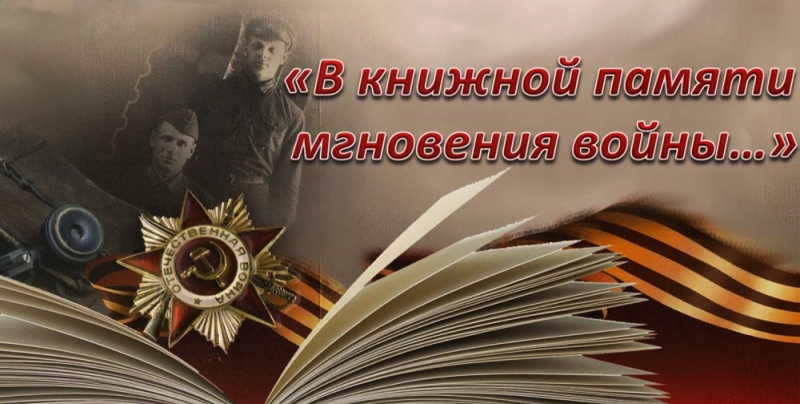 к  Году Памяти и СлавыБИБЛИОГРАФИЧЕСКИЙ УКАЗАТЕЛЬ2020 годПоВведение     Уважаемые читатели! Вашему вниманию предлагается библиографический указатель « В книжной памяти мгновения войны…» Великая Отечественная война в  художественной литературе. Минуло 75 лет Победы в Великой Отечественной войне. Важность этого исторического события с каждым прошедшим годом только возрастает. Война 1941–1945 годов и наша Победа в этой войне – это как раз то самое «большое», что «видится на расстоянии». Сегодня, в канун юбилейной даты, мы должны не только еще раз вспомнить беспримерный подвиг народа, но и понять итоги и роль Победы в контексте новейшей истории человечества. Это время напомнить всем и себе тоже – мы умеем побеждать!В книжной памяти мгновения войны [Текст]:Библиографический указатель посвященный 75-летию Победы  /МБУК «ЦБС» Красногвардейского р-на РК ; составитель библиограф: Е. Кубаткина. – п. Красногвардейское, 2018. – 11с.    Не  меркнут слава и величие подвига советского народа над фашистской  Германией в  Великой Отечественной войне 1941 – 1945 годов.Прочитанная Вами  книга о войне – ваш лучший подарок  празднику Победы!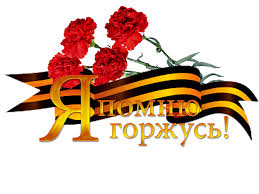  Литература:1. Алексеев С.П. Блокада Ленинграда: рассказы / Сергей Алексеев; художник. А Лурье. – Москва: Детская литература, 2019. – 31 с., ил.Книга о блокаде Ленинграда.2. Алексеев С.П. Поклон победителям: рассказы о Великой Отечественной войне / Сергей Алексеев; дизайн серии О. Кондаковой; художник. А. Лурье. – Москва: Детская литература, 2018. – 31 с., ил.- (Книга за книгой)Автор рассказывает о подвиге нашего народа  в освобождении родной страны от фашистских захватчиков.3.  Алексеев С.П. Рассказы о Великой Отечественной войне / Сергей Алексеев; художник. А. Симанчук. – Москва: Искателькнига, 2019. – 59 с.4. Ганага В.М.  Детство, опаленное войной / В.М.Г анага, С.С.Стальцов, Н.А.Готовчиков. – Симферополь.: Доля, 2009. – 260 с.   Воспоминания детей войны Петровской громады.5.Готовчиков, Н. Единственная или Женщина-танк :документальная повесть/Николай Готовчиков. – Симферополь:  Типография ООО Крымполиграф, 2017. – 48 с.Документальная повесть о Герое Советского Союза Марии Васильевне Октябрьской. 6. Кашиц В.А. Как  вместе сражались / В.А.Кашиц. – Симферополь.: Оригинал – М, 2005. – 200 с.    Автор книги  рассказывает о судьбе трех друзей из  Алушты – крымского татарина, еврея и российского немца. 7.Крым. Памятники славы  и бессмертия /сост. С.Н. Шаповалова, В.Н. Барбух, Л.Н. Вьюницкая, А.А. Ляхович, С.М.Щербак.- Симферополь:Таврия, 1980.-176с.      Авторы книги знакомят вас с самыми  значительными из этих памятников, рассказывают о связанных с ними событиях, о подвигах его  защитников и освободителей. В сборнике вы найдете памятник  защитникам Крыма в с. Клепинино. Дан  перечень основных  памятников по городам и районам  Крыма.8. Крымские  писатели о войне: сборник / Сост. О.Иванова. – Симферополь.: Инфолекс, 2005. – 192 с.    Коллективный  сборник произведений крымских  писателей разных поколений содержит произведения различных жанров, повествующих о  героических событиях ВО войны, а также послевоенных лет.9. Крымский  рассказ: сборник / Сост. А.Грановский. – Симферополь: Инфолекс, 2005. – 272 с.    В сборник «Крымский рассказ»  вошли произведения крымских авторов.10. Корабельский, Г.А. Тропою легенд /Г.А. Корабельский. – Симферополь: Антиква, 2010. -  224 с.Книга посвящена истории одного из  самых интересных крымских городов, истории, связанной с  судьбами  жителей Судака и тех, кто  оставил  свой след на легендарной судакской земле -  героев ВО войны.11. Корчевский, Ю.Г. Самоход «Прощай, Родина!» /Юрий Корчевский. – Москва: Изд-во «Э», Яуза, 2017. – 416 с. – (Боевая фантастика Ю. Корчевского)Он не спецназовец, не разведчик, не диверсант, а простой солдат-срочник, наводчик    противотанкового орудия рапира». Он попал на Великую  Отечественную из нынешней Российской армии.12. Лота, В.И. Алиме. Крымская легенда /В.И. Лота. – Москва: Кучково поле, 2014. – 144 с.: ил.Книга посвященная военной разведчицы , крымско-татарской девушки Алиме Абденановой.13. Матыщук Н.А. Не щадя собственной жизни: за краткой строкой дневника /Н.А. Матыщак. – Симферополь: АнтиквА, 2007. -  280 с.Эта книга автобиографическая. Автор книги начал войну командиром. Превратности войны привели его в леса Крыма – в тыл врага.14. Мельников И.К.  Сыновья уходят в бой: докум. роман / И.К.Мельников. – Симферополь :Бизнес – Информ, 2004. – 384 с.: ил.    В годы ВО войны молодежь небольшого крымского города Старый Крым не оставалась в стороне от всенародной  борьбы с опасным и сильным врагом.15. Нуртазин, С. Батальон прорыва /Сергей Нуртазин. – Москва:Эксмо: Яуза, 2018. – 320с. – (Война. Штрафбат. Они сражались за Родину)16. Отдельная Приморская армия в боях за  Крым 1943 – 1944 гг / Авт. – сост. Е.А.Лейбин, 2005. – 196 с.17. Печерская А.Н. Юные герои Великой Отечественной: рассказы / Анна Печерская; художник; В. Юдин. – Москва: Детская литература, 2019. – 180 с.: ил. – (Поклон победителям)Этот сборник составлен из рассказов о беспримерных подвигах юных героев,  наравне с отцами и матерями, старшими сестрами и братьями вставших в годы ВО войны на защиту Родины.18. Пикуль, В. С. Океанский патруль. В 2 т. Т.2. Ветер с океана / Валентин Пикуль; составитель и комментарий А.И. Пикуль. – Москва: АСТ: Вече, 2009. – 508 с.Великая Отечественная война – на море!19. Пикуль, В.С. Реквием каравану PQ – 17. Мальчики с бантиками: повести /В.С. Пикуль; составитель и комментарий А.И. Пикуль. – Москва: АСТ: Вече, 2009. – 509с.- ил. – (Великая судьба России)20. Проскурин, П.Л. Судьба: Роман /П.Л. Проскурин. – Москва: Худож., литература, 1985. – 511 с.Роман воссоздает широкую панораму жизни народа с  начала 30-х годов до конца Великой Отечественной войны.21. Пятков Г.Тоска по несбывшемуся: сборник. – Симферополь: Инфолекс, 2005. – 200с.     В книгу писателя – фронтовика, командира минометного взвода Г.Пяткова вошли произведения, написанные в 80- 90 –е годы ушедшего столетия. 22. Симонов К. М. Собрание сочинений. В 10 т. /К.М. Симонов. – Москва.: Худож., лит, 1979. – 622 с.       Т.2. Дни и ночи: Повесть; Рассказы: (1943 – 1945); Пьесы (1940 – 1945).- 1980. – 622 с.23. Симонов К. М. Собрание сочинений. В 10- т./К.М. Симонов. – Москва.: Худож., лит, 1980. – 629 с.        Т.3. Пьесы 1946 – 1961; Дым отечества: Повесть; Товарищи по оружию: Роман; Случай с Полыниным: Повесть.- 1980. – 630 с.24. Симонов К. М. Собрание сочинений. В 10 т. /К.М. Симонов. – Москва.: Худож., лит, 1979. – 430 с.        Т.4. Живые и мертвые: Роман в трех книгах; Книга первая: Живые и мертвые.- 1981. – 431 с.25. Симонов К. М. Собрание сочинений. В 10 т. /К.М. Симонов. – Москва.: Худож., лит, 1979. – 430 с.        Т.5. Живые и мертвые: Роман в трех книгах; Книга вторая: Солдатами не рождаются.- 1981. – 647 с26. Симонов К. М. Собрание сочинений. В 10 т. /К.М. Симонов. – Москва.: Худож., лит, 1979. – 430 с.         Т.6. Живые и мертвые: Роман в трех книгах; Книга третья: Последнее лето / Примечание А. Александровой.- 1981. – 519 с.27. Симонов К. М. Собрание сочинений. В 10 т. /К.М. Симонов. – Москва.: Худож., лит, 1979. – 558 с.      Т. 7. Так называемая личная жизнь / Из записок Лопатина / Роман в 3-х повестях: Четыре шага; Двадцать дней без войны; Мы не увидимся с тобой…1982. – 558 с.28. Симонов К. М. Собрание сочинений. В 10 т. /К.М. Симонов. – Москва.: Худож., лит, 1979. – 478 с.       Т. 8. Разные дни войны: Дневник писателя. Том первый: 1941 год.-1982. – 479 с.29. Симонов К. М. Собрание сочинений. В 10 т. /К.М. Симонов. – Москва.: Худож., лит, 1979. – 687 с.       Т.9. Разные дни войны: дневник писателя. Т.2:1042 – 1945 годы. – 1983. – 688 с.30. Симонов К. М. Собрание сочинений. В 10 т. /К.М. Симонов. – Москва.: Худож., лит, 1984. – 624 с.       Т. 10. Далеко на Востоке; Япония. 46; Воспоминания / Подготовитель текста и примечание. Л. Лазарева . – 1984. – 624 с.31. Симонов К. М. Собрание сочинений. В 10 т. /К.М. Симонов. – Москва.: Худож., лит, 1985. – 647 с.        Т. 11. Очерки и публицистика. Статьи и заметки о литературе и искусстве / Подготовка текстов, составитель и примечание Л. Лазарева. – М.: Худож., лит., 1985. – 647 с.32. Симонов К. М. Собрание сочинений. В 10 т. /К.М. Симонов. – Москва.: Худож., лит, 1987. – 591 с.        Т. 12. Письма 1943 – 1979 / Подготовка текста, составитель и примечание Л. Лазарева. – 1987. – 591 с.33. Славин  Н.А. Эльтиген. Взгляд  сквозь десятилетия /Н.А.Славин. – Симферополь: Крымское  учебно- педаг., государ., изд –во, 2004. – 184 с.: ил.Книга  является историко-публицистическим исследованием одного из драматических событий нашей военной истории – Эльтигенского десанта 1943 года под Керчью.34. Семенов  Ю.С. Альтернатива. Политические хроники, 1941 /Ю.С. Семенов. – Москва: Извести, 1984. – 720 с., ил.В книгу Ю. Семенова под общим названием «Альтернатива» вошли два романа: «Альтернатива» (Весна 1941) и третья книга (июнь 1941), объединенные одним героем – Исаевым – Штирлицем.35. Сухачев М.П. Там, за чертой блокады: повесть / Михаил Сухачев; художник. Г. Мазурин. – Москва: Дет,. лит., 2018. – 300 с., ил. – (Школьная библиотека)Герои повести ленинградские подростки, оставшись в блокаду без родителей.36. Сухоруков Г. Передний край / Г.М.Сухоруков. – Симферополь: Таврия, 2005. – 200 с.    Эта   книга – о солдатах, командирах, политработниках, которые в своих боевых действиях не  поднимались выше полкового звена. Передний край обороны и наступления – их  постоянное место боевых действий. 37. Тарасенко, Н. Сквозь волны беспощадных поколений: сборник / Н. Тарасенко. – Симферополь: Инфолекс, 2005. – 208 с.В книгу писателя – фронтовика,  участника обороны Севастополя Н. Тарасенко вошли произведения, в которых звучат вечные для человека темы любви и гармонии, дружбы и самопожертвования, мужества и героизма.38. Хозяйка танка: Октябрьская  Мария Васильевна / Звезды немеркнущей славы: очерки о крымчанах – Героях Советского Союза / авт-сост.Ф.АТретьяков.-3-е ,перераб и  доп.- Симферополь: Таврия, 1984.-304с.-С.169.      На всех фронтах Великой Отечественной войны  доблестно сражались и крымчане, многие из которых были удостоены  высокого звания Героя Советского Союза. Рассказ  «Хозяйка танка» об Октябрьской Марии Васильевне уроженка Красногвардейского района . Патриотка  внесла деньги на постройку танка, на котором сама отправилась на  фронт. В одном из боев гвардии сержант М. Октябрьская была  смертельно  ранена.39. Чаковский А.Б. Блокада: роман: Книги 1и 2 / А.Б. Чаковский. – Москва: Сов., писатель, 1978. – 528 с.О героях блокады40. Чаковский А.Б. Блокада: роман: Книги 3 и 4 / А.Б. Чаковский; художник: М.В. Серегин; редактор. Г.Э. Винникова. – Москва: Сов., писатель, 1978. – 496 с.Третья и четвертая книги романа А. Чаковского Блокада посвящены наиболее напряженным сражениям за Ленинград, развернувшимся осенью 1941 года.41. Чаковский А.Б. Победа: роман / А.Б. Чаковский. – Москва: Сов., писатель,1985. – 832 с., ил.Роман А. Чайковского повествует о великом противоборстве двух миров – мира социализма и мира капитализма. Автор рисует живые портреты Сталина, Черчилля, Трумэна, используя документальный материал.42. Чаковский А.Б. Победа. Политический роман. В 3-х книгах. Т.1. / А.Б. Чаковский. – М: Известия, 1985. – 608 с., ил.В  основе первой книги подготовка к встрече в Потсдаме и ее первый день.43. Чаковский А.Б. Победа. Политический роман. В 3-х книгах. Т.2. / А.Б. Чаковский. – М: Известия, 1985. – 480 с., ил.Третья книга  продолжает повествование о двух важнейших событиях мирового исторического значения – Потсдамской конференции, где решались проблемы послевоенного устройства мира, и Хельсинкском совещании по обеспечению международной безопасности.Адрес:297000п. Красногвардейское,ул.  Энгельса,  21e-mail: biblioteka.77mail.ruсайт: biblioteka123.ulcraft.com/o_nas телефон: 2 – 48 - 34Приглашаем Вас каждый деньс  8.00  до  17.00( кроме  воскресенья)Последний  день месяца - санитарныйСоставил библиограф: Кубаткина,Е.